Topic challengesWeek beginning 8.6.20This week our topic challenges are based on the story, ‘The Princess and the Wizard.’ You can begin by listening to the story. We’ve suggested these follow up activities to consolidate a range of reading and writing skills previously taught in school. https://youtu.be/x8wPFHlua_AMonday – What does every princess or wizard need?The story is about a princess, a fairy god mother and a wizard. Make a collection of props to become your favourite character! Think about magic wands, hats, spell books anything you wish!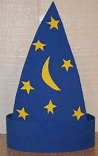 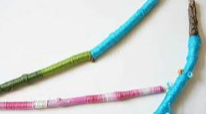 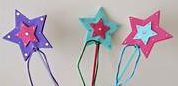 Tuesday – Changing coloursThe princess changed colour to try and escape so why not experiment with colour? You could mix paints, chalks or pastels to create new colours. Or how about choosing one favourite colour and see how many different shades you can make? How do you make lighter colours? Darker colours? What happens if you mix two different coloured jelly satchets? Get mixing!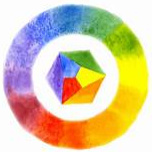 Wednesday – Make an ice cream wizard’s hatMelt some chocolate, and spread it over an ice cream cone. Why not add some edible glitter or sprinkles for an extra touch of magic! Place it upside down on a plate to let it set. When it’s ready, enjoy eating it. If you’re really lucky, your grown up might let you eat it upside down with a scoop of ice cream!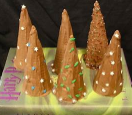 Thursday – Hide and Seek with a twist!The princess changed her shape and colour so she could hide. Can you do the same? Can you dress up in green and hide in the grass? What about brown and hide next to your shed? This could become a lot of fun especially if you have face paints! Take a photo and see if we can spot you in your hiding place! (Stay safe please!) 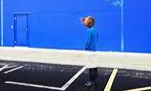 Friday The princess was having a party when the wizard arrived. Spend the day planning a party. Write and send invitations to people who are now allowed to visit your garden, create a list of socially distanced games you can play. Make some decorations but most importantly of all have your party enjoying seeing people you’ve missed all of this time! (I’m not asking you to prepare party food as I know that’s still not allowed!)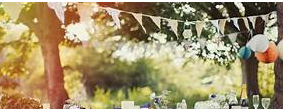 